Software Development 2019Solution and Project Evalutionfor<Application Name><Author>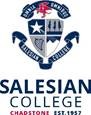 Evaluation StrategySolution Evaluation Criteria<List the criteria that will be used to evaluate the efficiency and effectiveness of the final solution.  This should be taken from the Design Specification>Strategies for Evaluation<List the strategies to be used to perform the evaluation.  Copy the Category and Criteria from the table above into the Efficiency and Effectiveness measure column>Acceptance TestingRequirement Coverage<Indicate for each requirement from the SRS whether it has been met (Yes/No/Partial)>Project EvaluationProject Plan Effectiveness<Discuss the effectiveness of the project plan and the impact it had in the eventual outcome.  In particular:Summarise how well the project tracked and what factors influenced it going off trackWhat elements of the initial plan were instrumental in the project’s success?  Give examples of how monitoring the project progress with your logs and any subsequent adjustments improved the chances of success for your project>XxxProject TrackingProject Log<Insert your Project Log here>Issue Log<Insert your Issue Log here>CategoryCriteriaQuestion to be askedTimeframeDescriptionEfficiency and Effectiveness Measures assessedNumberRequirementMetComment